I. Circle.II. Complete.I get up at seven o’clock 0     every day . 1                                     , I have a shower. Then Iget dressed.2 ____________ , I brush my hair and have breakfast. 3__________________, I brush my teeth. Then I go to school. But I don’t go to school 4_______________.III. Circle the correct words.Tim         What  time  do you / does you / you do get up on Saturdays?Carl         I  get up / gets up / getting up at eight o’clock. But my brother Simon get up / getting up / gets up  at nine o’clock. He’s very lazy. Tim        Doing   / Does / Do  your friends go to the park on Saturdays?Carl         Yes, they   don’t / do / does. We  plays / playing / play soccer there.  But my sister  doesn’t / do / don’t come.Tim         What    do / does / don’t   she do?Carl         My mom and my sister   does / do / don’t  the food shopping together                 on Saturdays.Class: 5/____Student’s name: ____________________________REVIEW 10.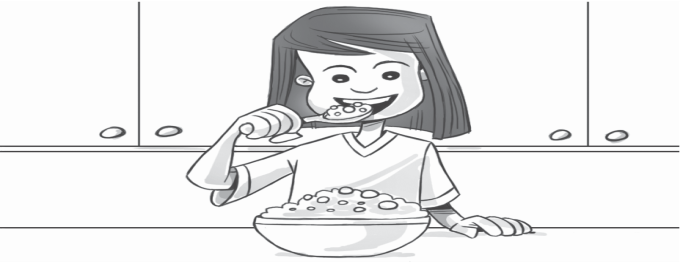           have breakfast / get dressed                               2.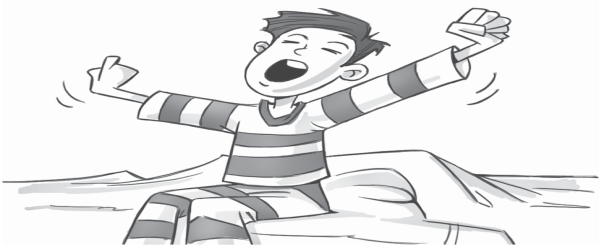                   get up / brush my teeth1.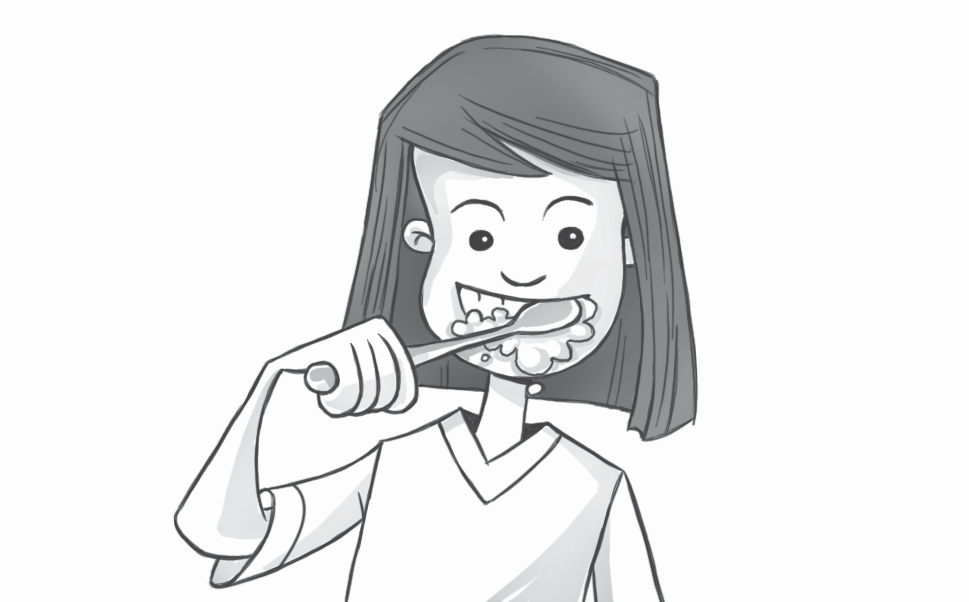        have a shower / brush my teeth                  3. 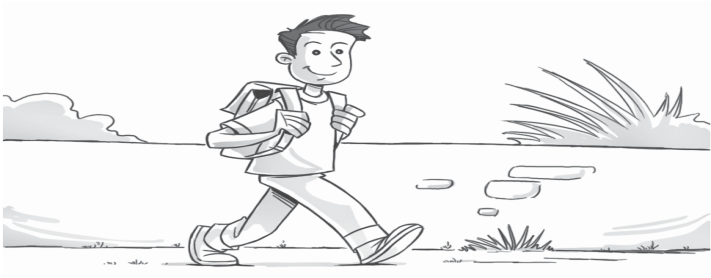            catch the bus / walk to school